Publicado en Madrid el 22/05/2019 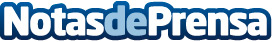 Aumenta la demanda de tratamiento en los Centros de Atención de Adicciones Tóxicas y Comportamentales o Conductuales, según NO-A.esLos centros constituyen una de las opciones más demandadas por las personas que sufren algún tipo de adicción. No-a.es, expertos del sector, desvelan las claves del aumento en la demanda de centros ambulatorios de desintoxicaciónDatos de contacto:NO-A.EShttps://no-a.es/961 95 61 82Nota de prensa publicada en: https://www.notasdeprensa.es/aumenta-la-demanda-de-tratamiento-en-los Categorias: Medicina Sociedad Valencia Medicina alternativa http://www.notasdeprensa.es